Предлагаем вам -мастер класс по рисованию для детей 4-5 лет «Весна»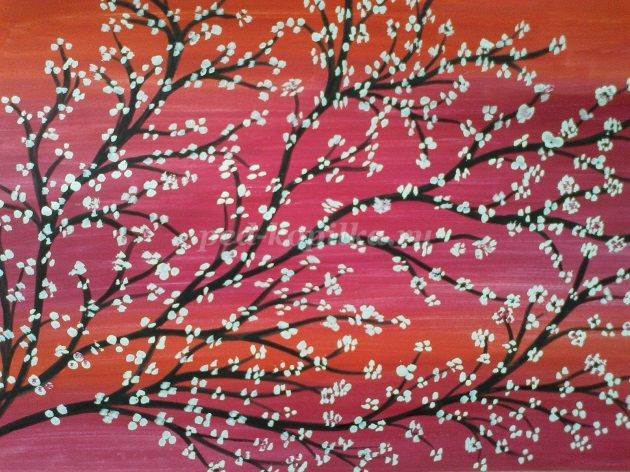 
Материал: бумага акварельная  (альбом), кисти, палитра для разведения краски, гуашь, акварель, вода, ватные палочки, салфетки.Приступаем к работе!Готовим фон будущего рисунка. Лист акварельной бумаги смачиваем водой и покрываем красной или малиновой гуашью.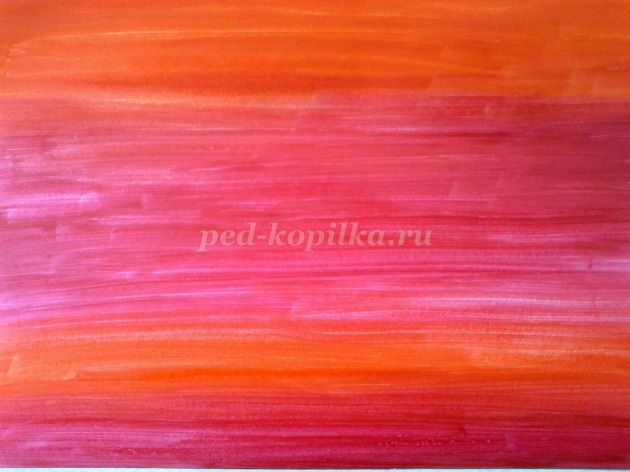 Рисуем ветки деревьев чёрной акварелью.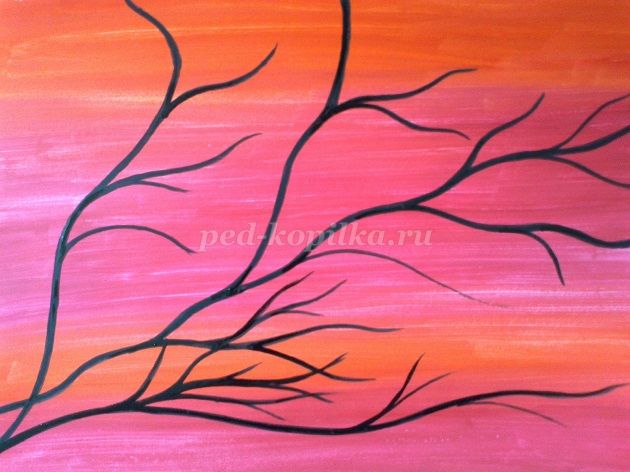 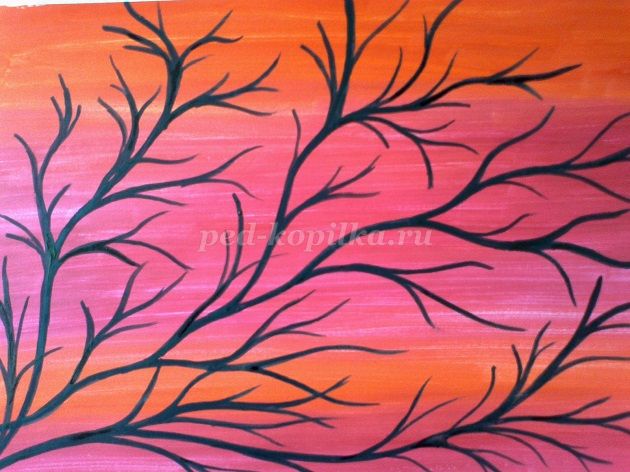 
Даём краски высохнуть и приступаем к рисованию цветков на ветках концом кисти. Цветки рисуем белой гуашью.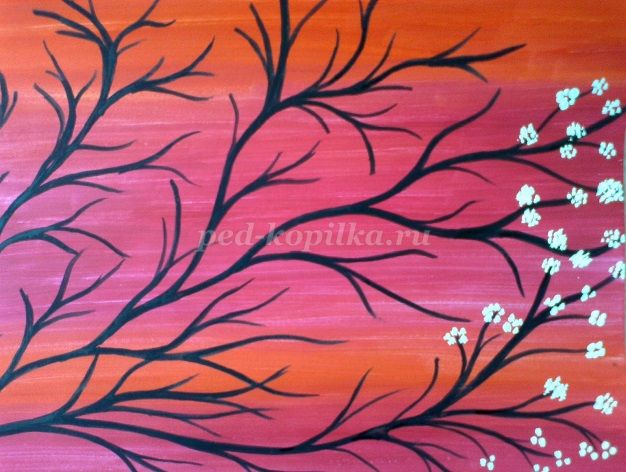 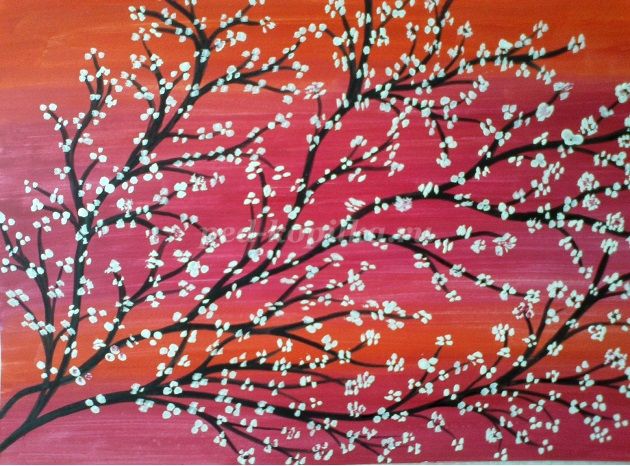 
Вот такая цветущая ветка у нас получилась.
Можно нарисовать цветущую ветку другим способом: ватными палочками. Для такого рисунка можно взять офисную цветную бумагу красного или розового цвета.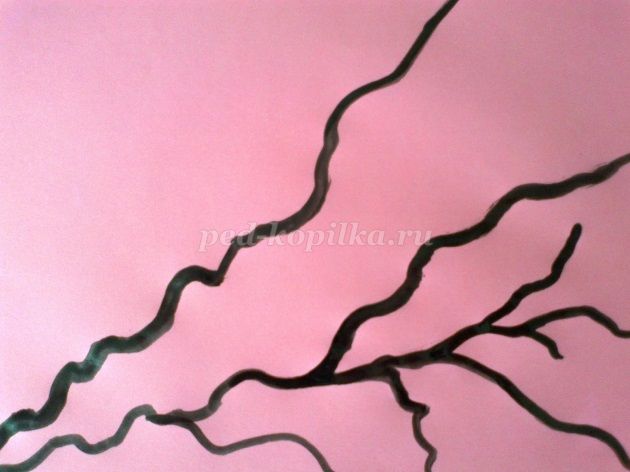 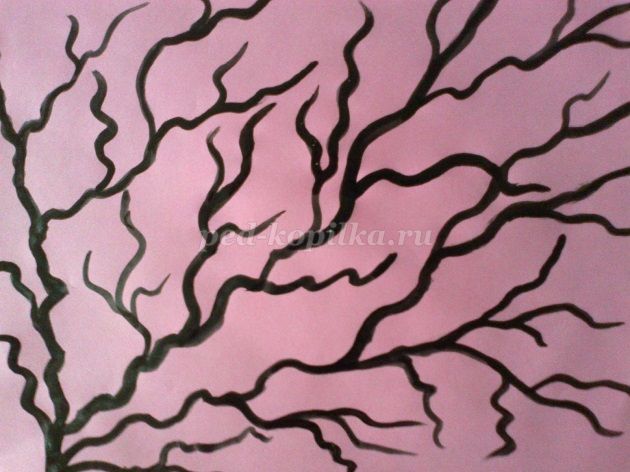 
Ватными палочками рисуем цветы на ветках.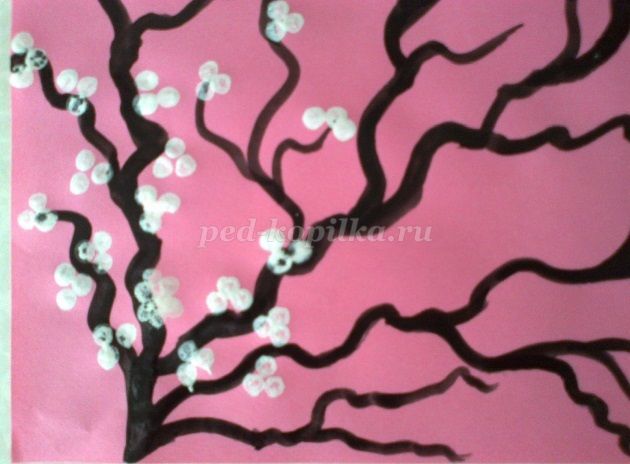 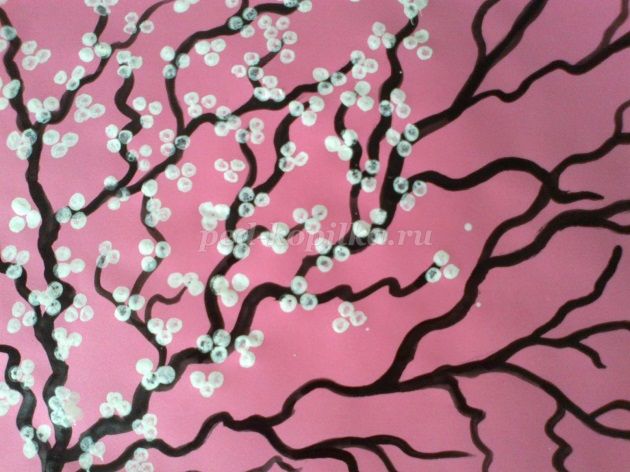 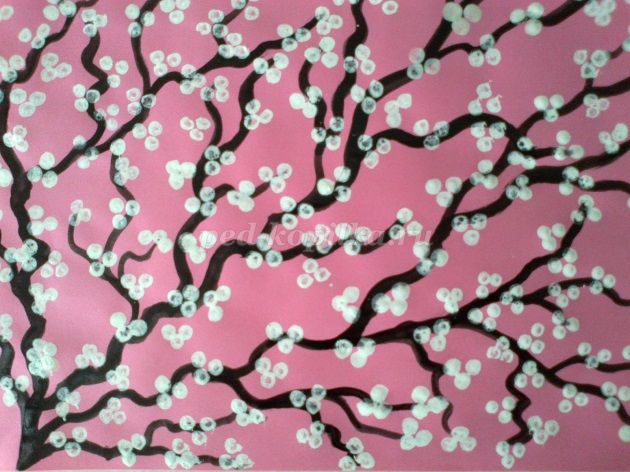 
Можно нарисовать серединку цветка розовой краской.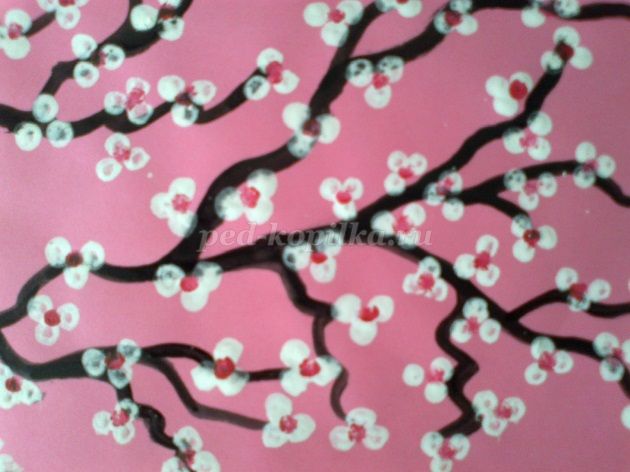 
Мгновенье - останови свой бег,
Замри хоть на минуту Время!
Сады весной цветут по всей земле,
Природы Матери творение!